Part 1Research Topic for Project 1 Part 2Further questions about the topic Part 3Topic Exploration Worksheet. Use the suggested or find your sources to complete the parts below (Continued on next page)FEEDBACK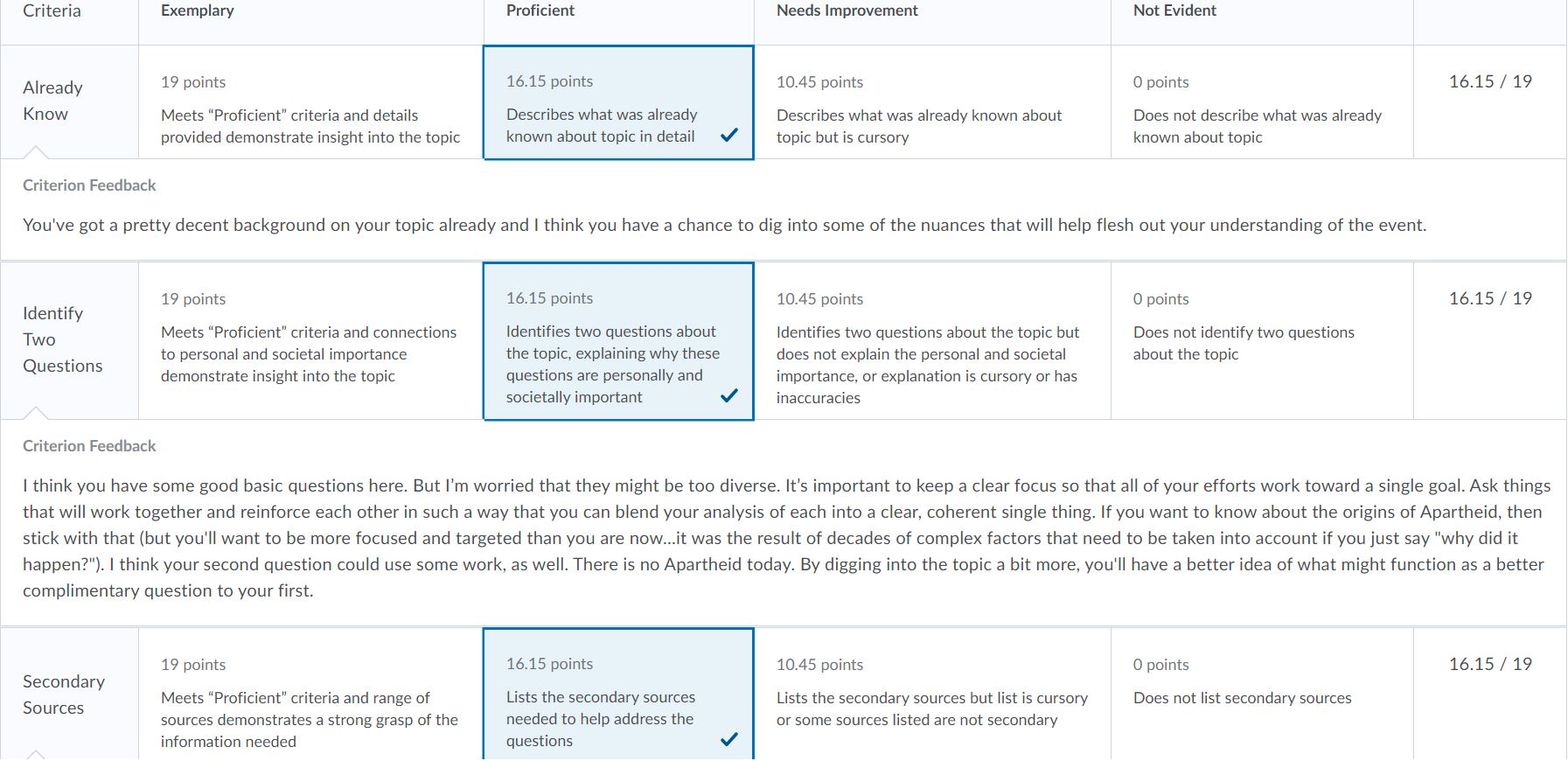 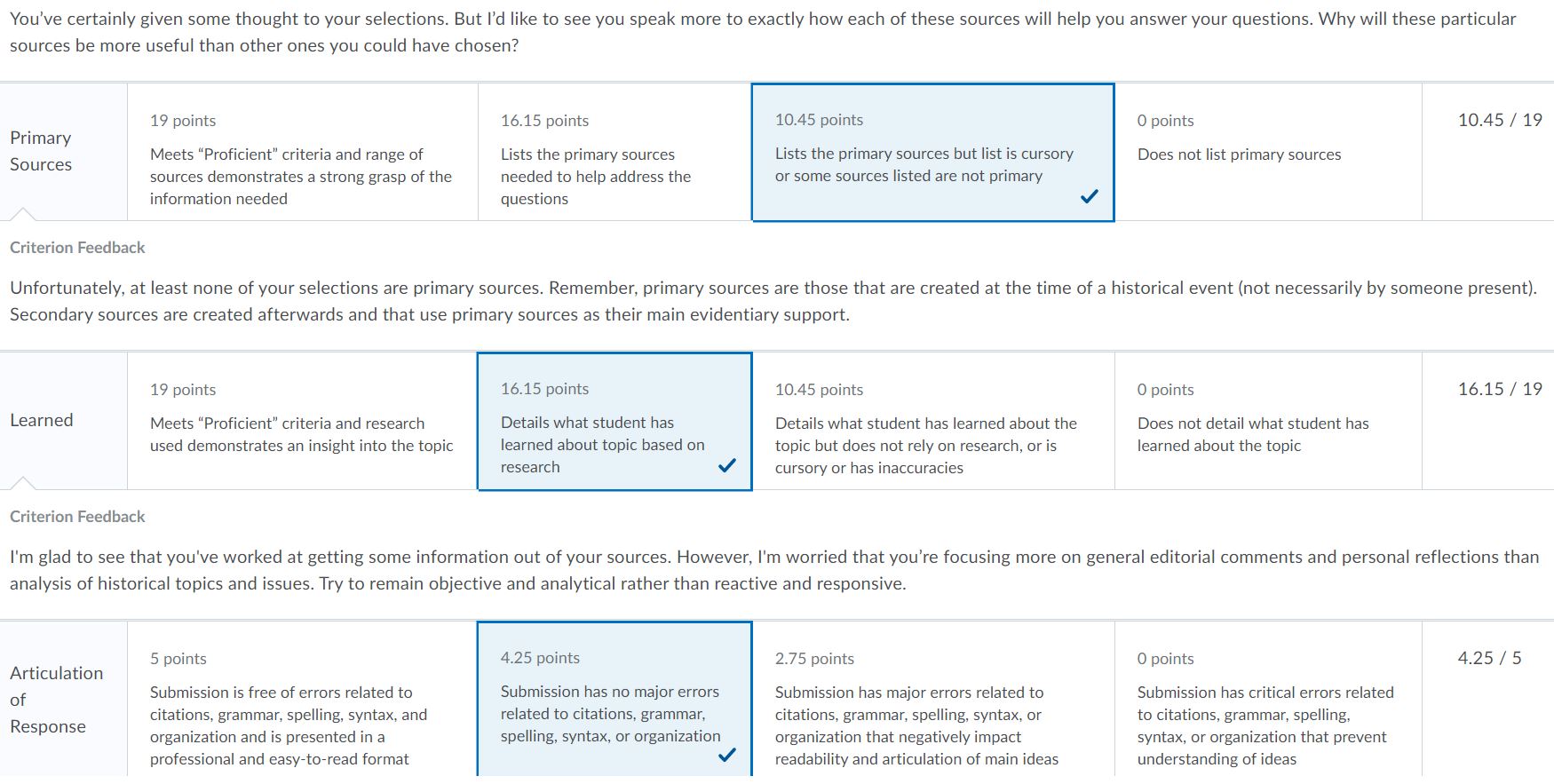 South African ApartheidWhat I know about the topic: Including beliefs, assumptions, values in relation to the topicApartheid means the separation that existed between the whites living in South Africa with the Africans of South Africa.The separation was propagated by the whites that were living in South Africa which they did by discriminating and segregating socially and politically the Africans. Apartheid lasted for 46 years having started in 1948 and ended in 1994. The white people in South Africa had authority over all people and resources in South Africa. Segregation and discrimination were propagated by denying whites any type of interaction with Africans. For example, there were different schools, hospitals, toilets, parks and gardens etc. for the Africans and white people in South Africa. Marriage between one cultures with another was strongly prohibited. Whites had more advantage compared to Africans. Question I am curious about What led to the development of apartheid?Why does the above question matter?Understanding what led to the development of apartheid is crucial as it help me understand the effects it had on South Africa. Reason the question matters to the society.The above question matters to the society and it helps them members of the society to reconcile their past differences especially cross cultural differences. Second question about my curiosity Is apartheid in practice today in South Africa? Reason why the question matters to me. The question will help me to understand the attitude that South Africans have towards whites. Reasons why the question matters to the society To identify some of the strategies available in helping the South Africans to get over effects of apartheid. Types of secondary sources for investigation of the research questionHistory books, Journals, and literature an  article reviews, Articles and bibliographiesTypes of primary sources for investigation of the research questionVideo recordings, Surveys and interviews, on experimental research, autobiographies and memoirs and scientific journalsNew lesson from the topic after further exploration. One of the crucial lessons learnt from the topic is the need for equality. It is necessary to treat other human beings equally as no race is greater than the other. Apartheid remains to be one of the major factors that contributed to late independence in South Africa making the country to lag behind in terms of economic development. Despite apartheid coming to an end in 1994, there exists resentment towards the whites by the Africans in South America. It is therefore necessary for the people of South Africa to move towards overcoming post-apartheid effects and integrate unity, equality and justice.  